Lampiran 9 : Tabulasi Data Responden Variabel Work Family Conflict (X1)Lampiran 10 : Tabulasi Data Responden Variabel Emotional Exhaustion (X2)Lampiran 12 : Tabulasi Data Responden Variabel Organizational Commitment (Z1)Lampiran 13 : Tabulasi Data Responden Kinerja Karyawan (Y1)Lampiran 14 : Statistik Deskriptif Karakteristik RespondenLampiran 15 : Statistik Deskriptif Karakteristik Work Family Conflict (X1)Lampiran 16 : Statistik Deskriptif Karakteristik Emotional Exhaustion (X2)Lampiran 17 : Statistik Deskriptif Karakteristik Organizational Commitment (Z1)Lampiran 18 : Statistik Deskriptif Karakteristik Kinerja Karyawan (Y1)Lampiran 19:Tabel DeskriptifLampiran 20 :Tabel Deskriptif Variabel Work Family ConflictLampiran 21 :Tabel Deskriptif Variabel Emotional ExhaustionLampiran 22 : Tabel Deskriptif Variabel Organizational CommitmentLampiran 22 : Tabel Deskriptif Variabel Kinerja KaryawanLampiran 24 : Outter Loading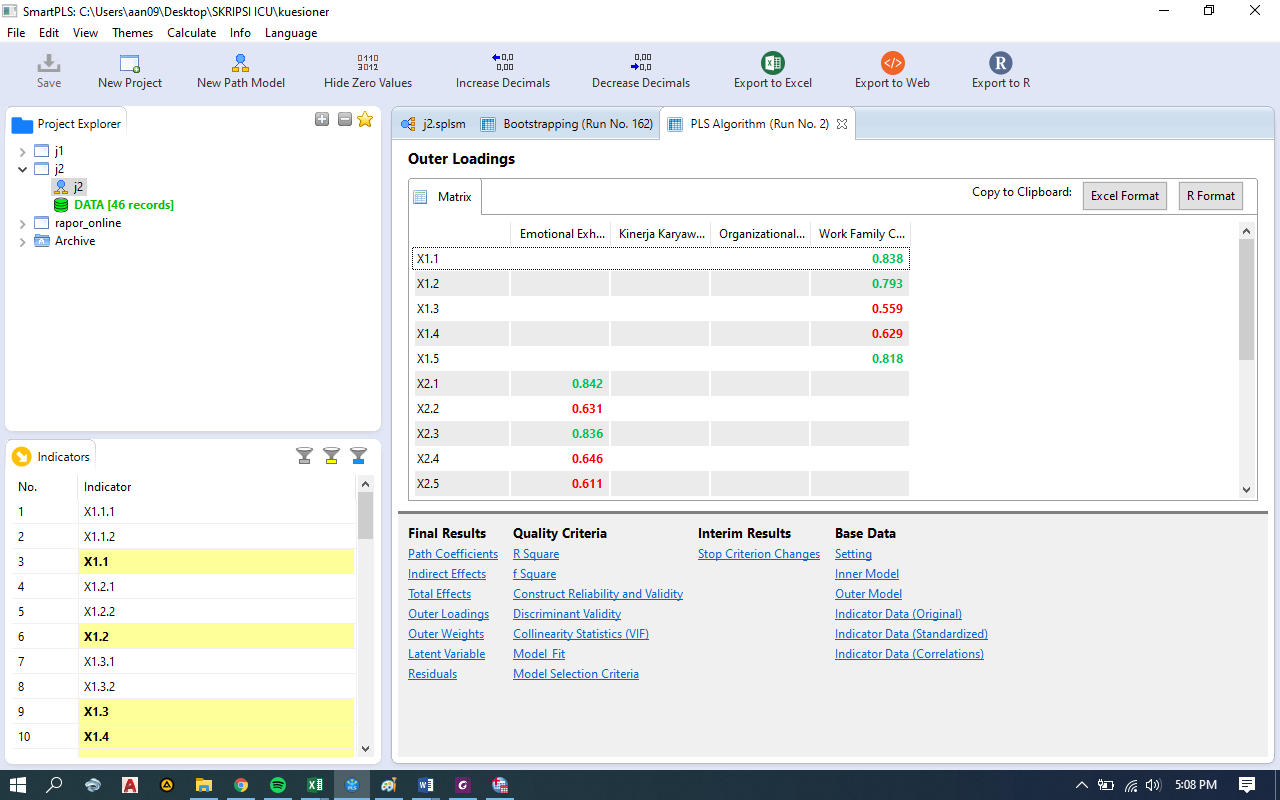 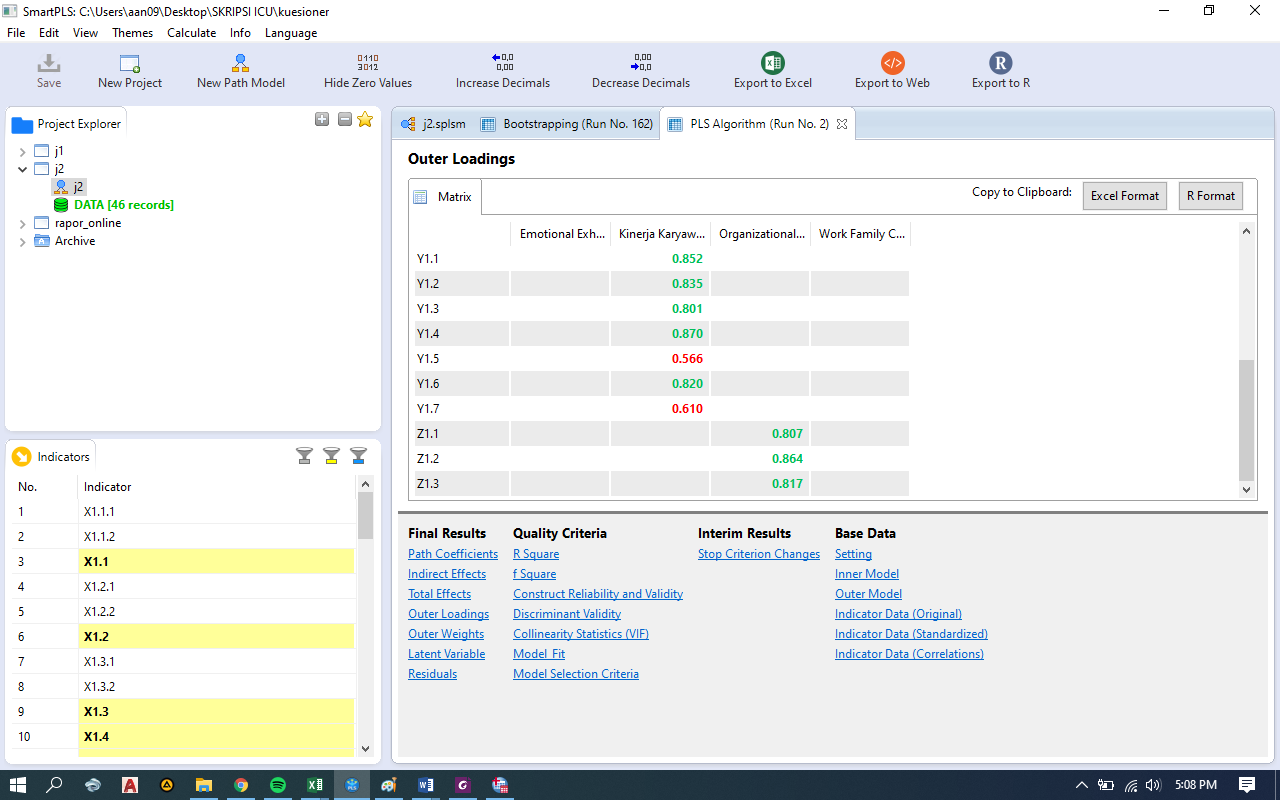 Lampiran 25 : Composite Reliability, Cronbach’s Alpha dan AVE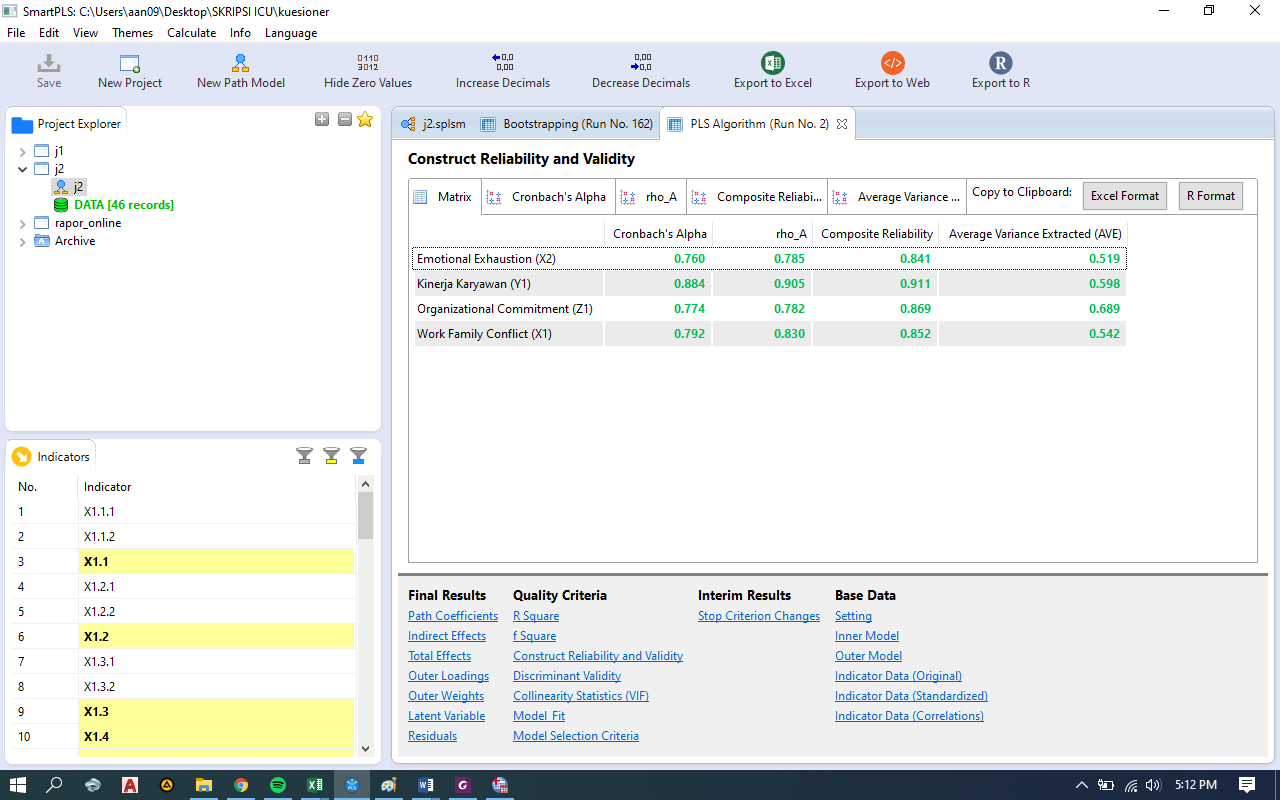 Lampiran 26 : Discriminant Validity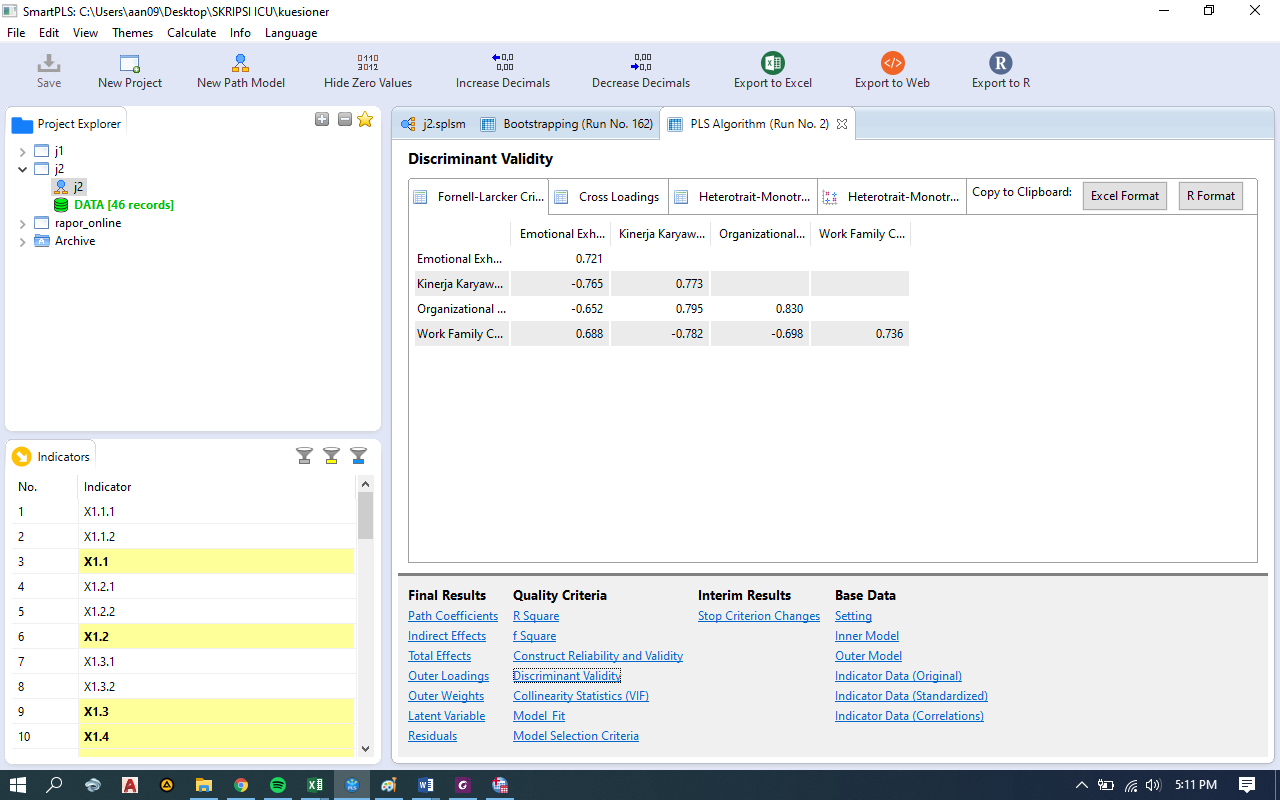 Lampiran 27 : R Square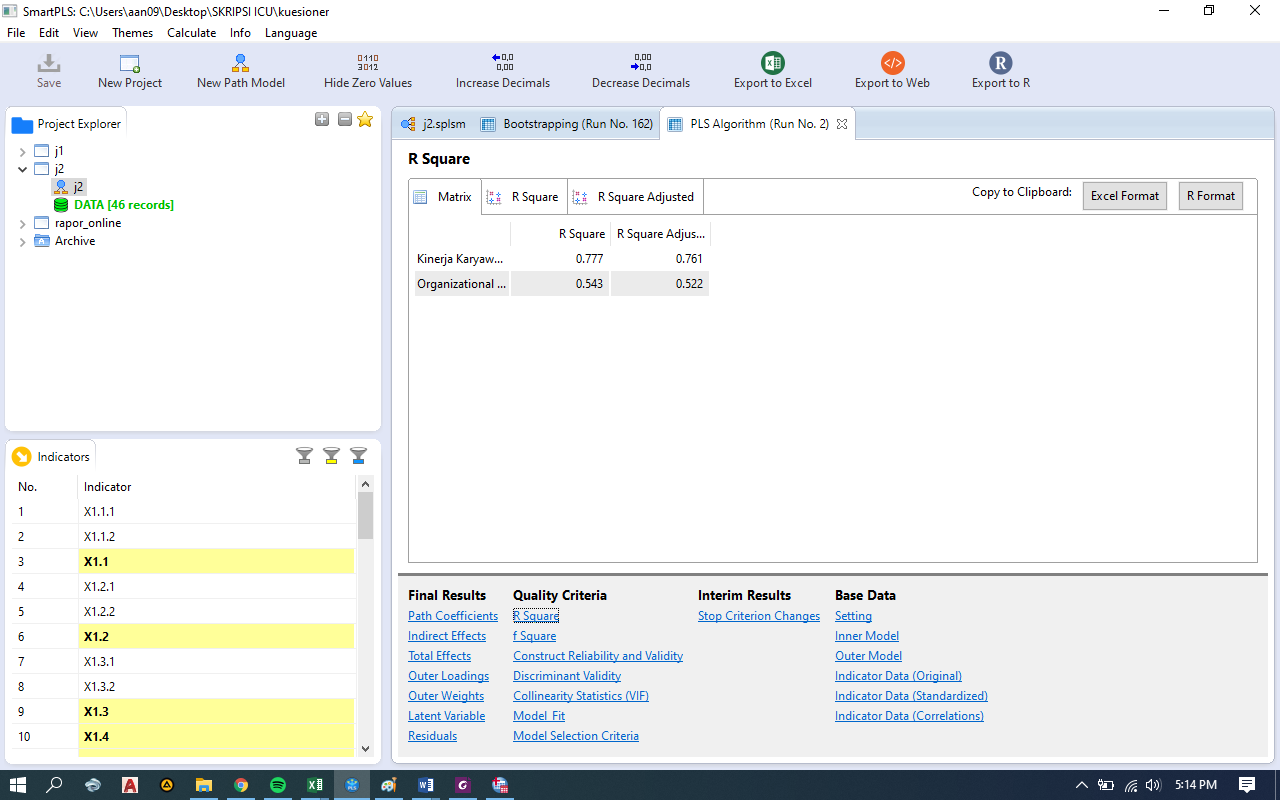 Lampiran 28 : Path Coefficients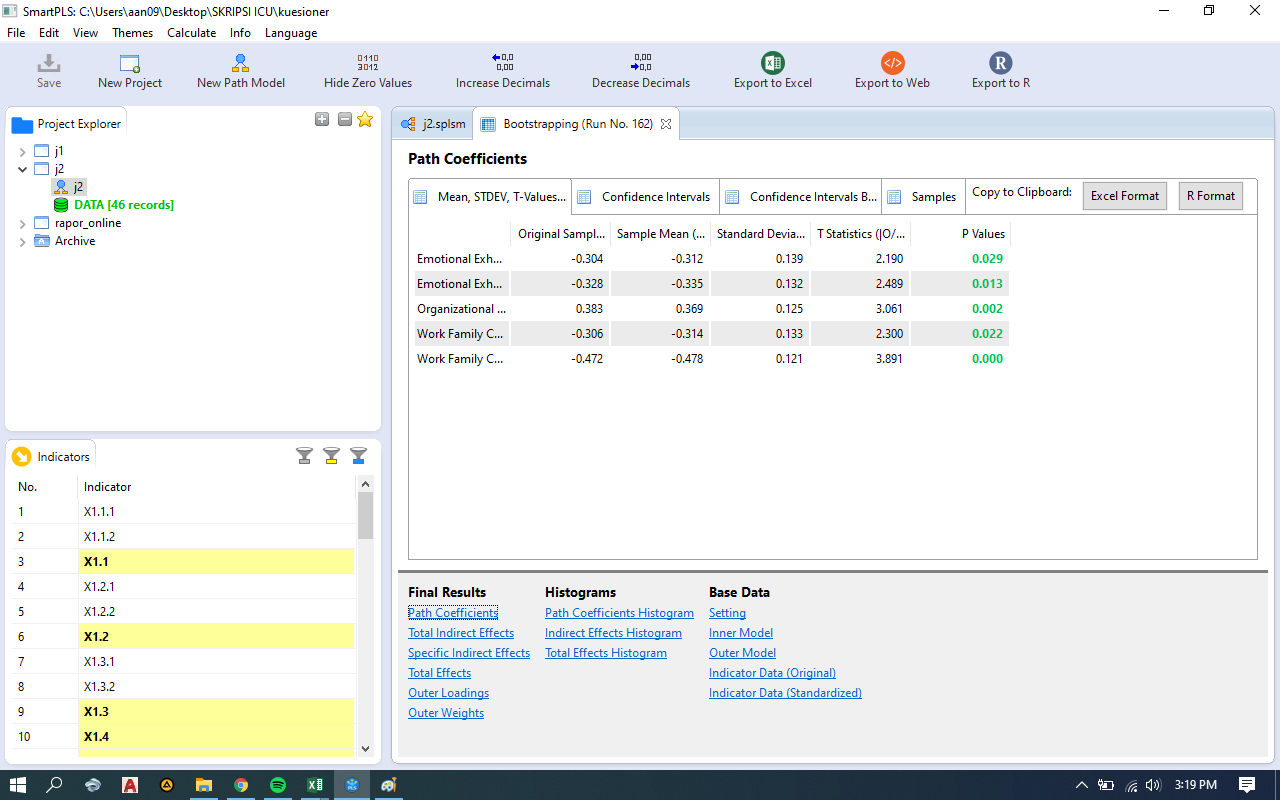 Lampiran 29 : Indirect Effect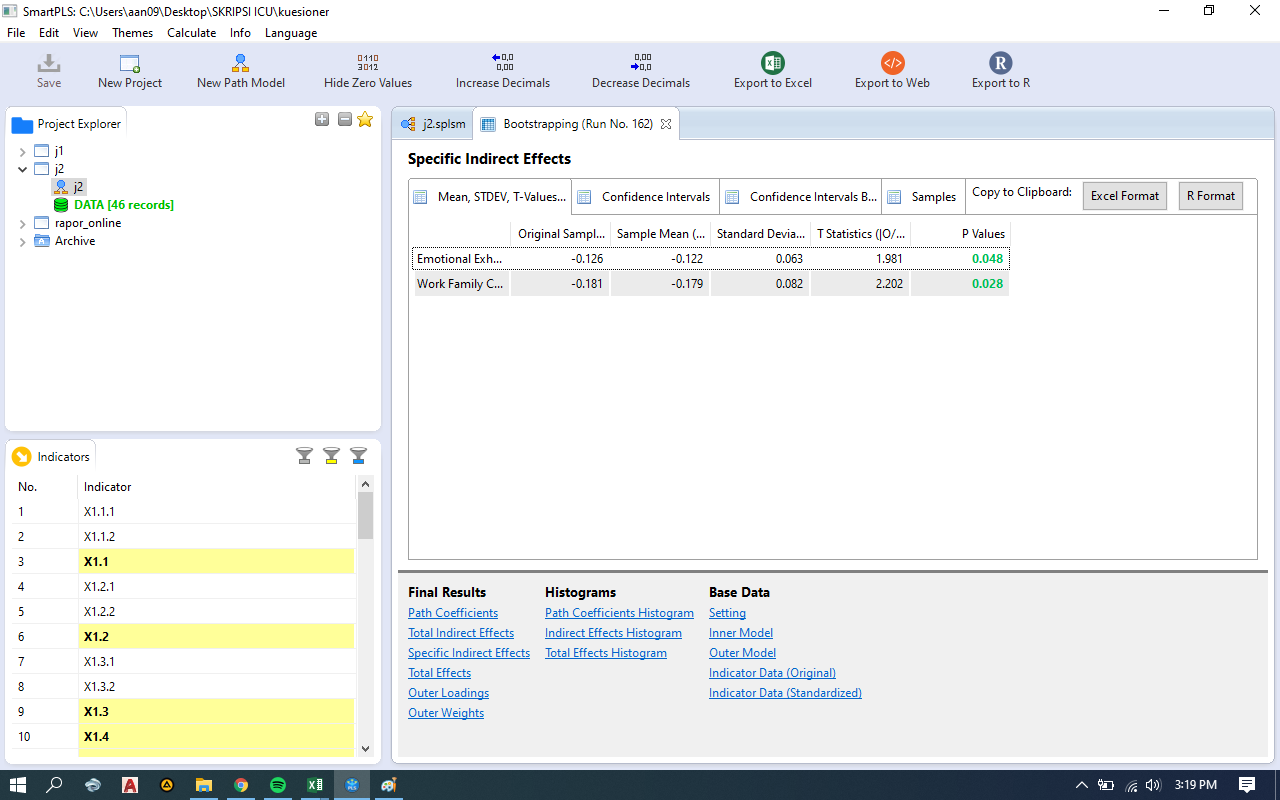 Lampiran 30 : Uji Measurement Model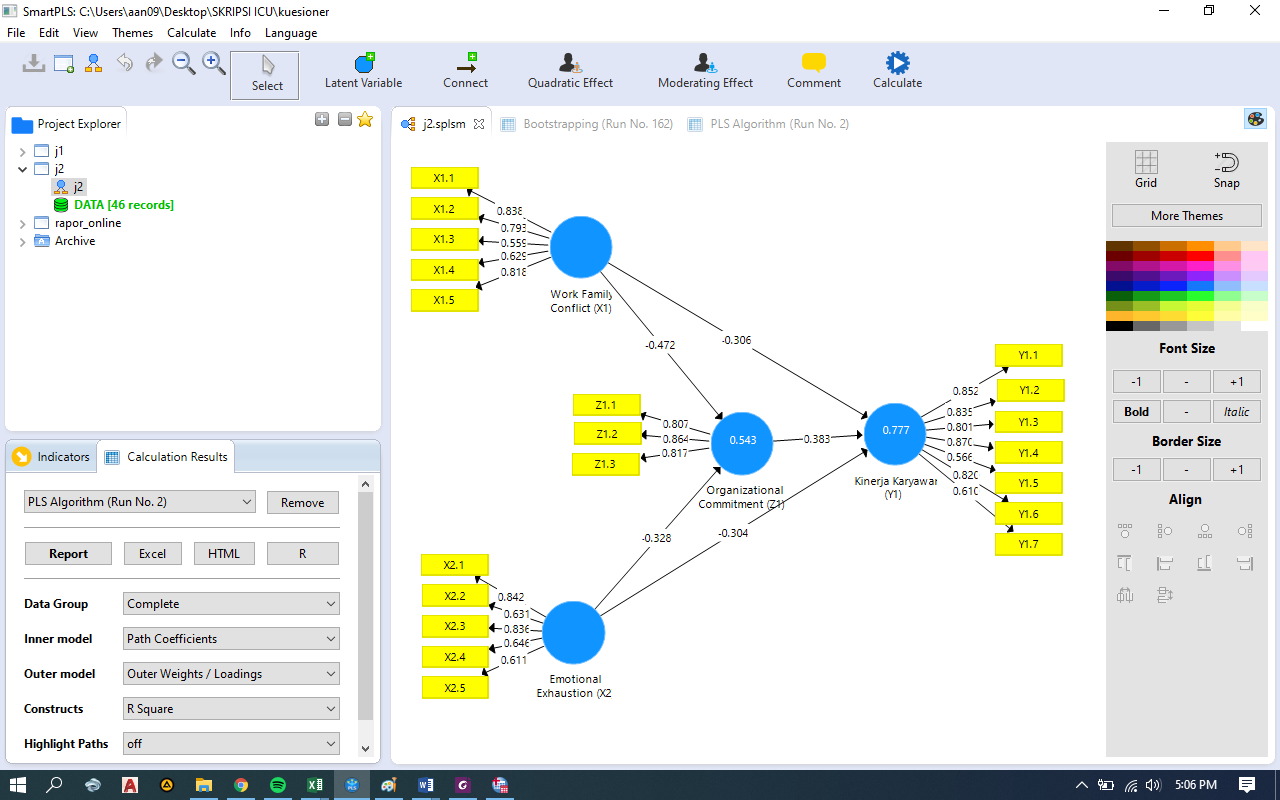 Lampiran 31 : Uji Measurement Bootstrapping Model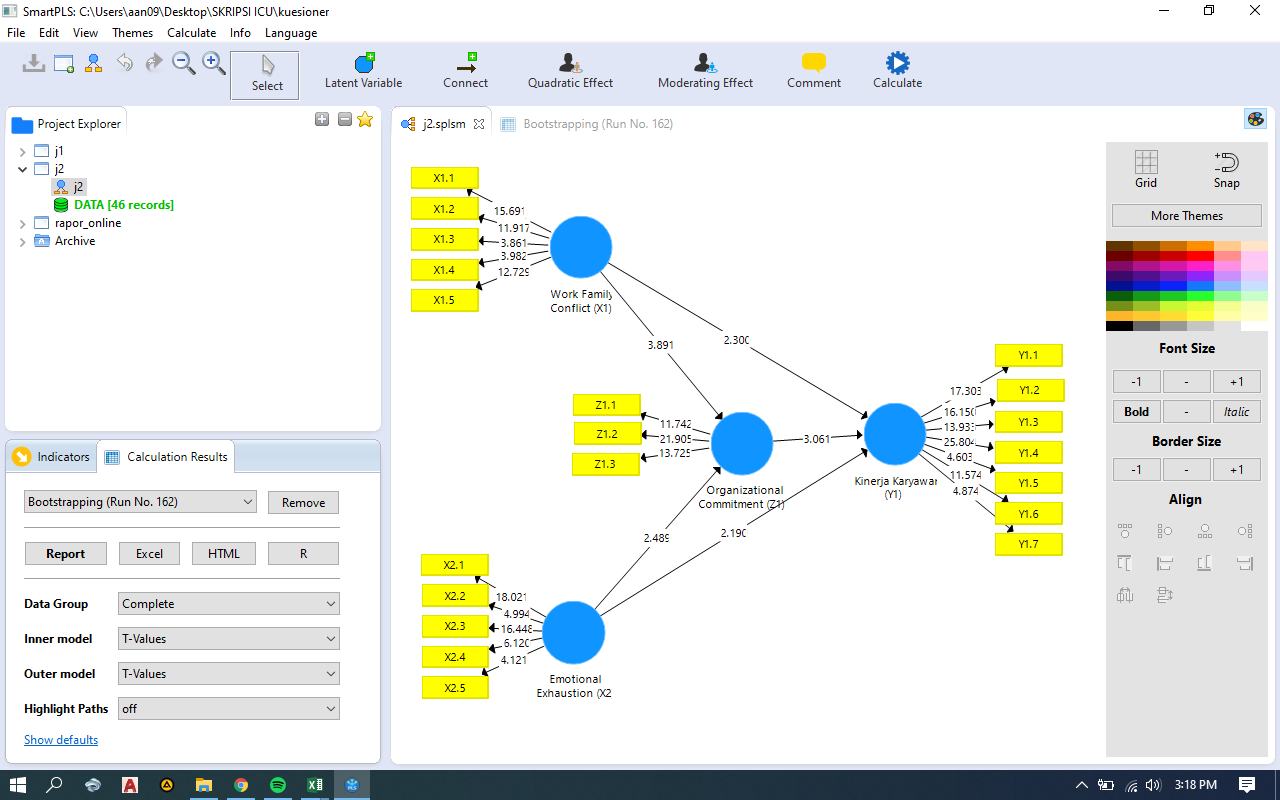 NamaX1.1.1X1.1.2X1.2.1X1.2.2X1.3.1X1.3.2X1.4X1.5Eka fitriana12121211TRI KENYO DANIAR32323222NUR VADHILLAH 21222122Istika purnomosari22222222Arta Sapta Rini. S. Kep., Ns32333233Ike fitri irawati23212322Ayu dyah lestari 21222122Arum31223222Atika Damayanti 12222223Kholishotun nufus21223132As22222222Choiriyah21222122Shandy12111211beliya12222222Ayu11111111Octy sriwijayanti32333233Elyatul ulya32133233Sri 22222222Disty31222122Umi Kalsum12333332Annisa22131312Bila31212222Zahra21113212Salsabilla22222222Venna11212221AMEL22223322aurel21222122YOSIDA11112231Sandra22232232Sesarina11121221Alifa Mardiana12113233Gita Kusuma12121211Nitya12122222Intan friday21121122suci11112211kamilla21221122ais 21213321Wati12121131Yuliani22232121Rere Ayu21222222Rinayus21222121Birissilla12221111Aisya Az-Zahra21212112Mariolin Zakiyah12131111Tiara Putri11123131Ayu Ruri11121211NamaX2.1.1X2.1.2X2.1.3X2.2.1X2.2.2X2.2.3X2.3.1X2.3.2X2.3.3X2.4X2.5Eka fitriana11111121221TRI KENYO DANIAR22222232332NUR VADHILLAH 21221222222Istika purnomosari22222233333Arta Sapta Rini. S. Kep., Ns31331333333Ike fitri irawati11211222322Ayu dyah lestari 12221221222Arum12212232332Atika Damayanti 22322333232Kholishotun nufus11231211111As12222222222Choiriyah22222222222Shandy12122112313beliya12212222222Ayu12112121121Octy sriwijayanti21321333333Elyatul ulya23321332333Sri 21221222222Disty21231332223Umi Kalsum12232232133Annisa12212233233Bila12212231232Zahra11211232233Salsabilla22122112213Venna11121122221AMEL11311223123aurel12312123323YOSIDA21122221321Sandra11322332333Sesarina11222322322Alifa Mardiana12122212131Gita Kusuma22212221312Nitya11222112222Intan friday22222332222suci11111112321kamilla11222222322ais 11212221322Wati21321332323Yuliani12311133313Rere Ayu21232131222Rinayus12311232223Birissilla12111231221Aisya Az-Zahra11111231123Mariolin Zakiyah11111121113Tiara Putri11312232333Ayu Ruri21211231222NamaZ1.1.1Z1.1.2Z1.2.1Z1.2.2Z1.2.3Z1.3.1Z1.3.2Z1.3.3Eka fitriana33545445TRI KENYO DANIAR34444344NUR VADHILLAH 44444445Istika purnomosari44444343Arta Sapta Rini. S. Kep., Ns33333343Ike fitri irawati43455444Ayu dyah lestari 44444444Arum44444545Atika Damayanti 34444444Kholishotun nufus55544434As44544444Choiriyah44544444Shandy55555555beliya44444334Ayu45555555Octy sriwijayanti33444444Elyatul ulya34344344Sri 44444444Disty33334335Umi Kalsum43433433Annisa44444444Bila34344344Zahra43455455Salsabilla53533533Venna55555555AMEL54454454aurel34344344YOSIDA45455455Sandra54544444Sesarina44555555Alifa Mardiana54354454Gita Kusuma45545545Nitya43443543Intan friday43453443suci55555555kamilla44444434ais 54444555Wati44433334Yuliani34444555Rere Ayu44444344Rinayus44444333Birissilla43555443Aisya Az-Zahra54555444Mariolin Zakiyah45545555Tiara Putri45444555Ayu Ruri44555345NamaY1.1.1Y1.1.2Y1.2.1Y1.2.2Y1.3.1Y1.3.2Y1.4.1Y1.4.2Y1.5Y1.6.1Y1.6.2Y1.7Eka fitriana335533455443TRI KENYO DANIAR334433343343NUR VADHILLAH 444444444454Istika purnomosari443444334333Arta Sapta Rini. S. Kep., Ns333333334333Ike fitri irawati334533445344Ayu dyah lestari 444444444444Arum444544344344Atika Damayanti 344434434443Kholishotun nufus555555555555As444444444444Choiriyah444444444443Shandy553555545545beliya444544444444Ayu555555554555Octy sriwijayanti533333343333Elyatul ulya333334333333Sri 444444445444Disty333333333333Umi Kalsum433543444343Annisa443544334433Bila344534355455Zahra555545545455Salsabilla533553545454Venna555555455454AMEL534545454553aurel343434445334YOSIDA555455555543Sandra333444344333Sesarina555555554344Alifa Mardiana545444543554Gita Kusuma555555555555Nitya444445543454Intan friday444453344443suci555555545555kamilla444454444545ais 454544455543Wati343433344555Yuliani353555334543Rere Ayu434345354444Rinayus353555544545Birissilla555534354443Aisya Az-Zahra353554355555Mariolin Zakiyah555555454553Tiara Putri555554544544Ayu Ruri454554554454UsiaUsiaUsiaUsiaUsiaUsiaUsiaUsiaUsiaUsiaUsiaUsiaUsiaUsiaUsiaUsiaUsiaUsiaUsiaUsiaUsiaUsiaFrequencyFrequencyFrequencyFrequencyPercentPercentPercentPercentValid PercentValid PercentValid PercentValid PercentCumulative PercentCumulative PercentCumulative PercentCumulative PercentValidValid≤25≤25≤25≤2533336.56.56.56.56.56.56.56.56.56.56.56.5ValidValid26-3526-3526-3526-353434343473.973.973.973.973.973.973.973.980.480.480.480.4ValidValid36-4536-4536-4536-45888817.417.417.417.417.417.417.417.497.897.897.897.8ValidValid≥46≥46≥46≥4611112.22.22.22.22.22.22.22.2100.0100.0100.0100.0ValidValidTotalTotalTotalTotal46464646100.0100.0100.0100.0100.0100.0100.0100.0Pendidikan TerakhirPendidikan TerakhirPendidikan TerakhirPendidikan TerakhirPendidikan TerakhirPendidikan TerakhirPendidikan TerakhirPendidikan TerakhirPendidikan TerakhirPendidikan TerakhirPendidikan TerakhirPendidikan TerakhirPendidikan TerakhirPendidikan TerakhirPendidikan TerakhirPendidikan TerakhirPendidikan TerakhirPendidikan TerakhirPendidikan TerakhirPendidikan TerakhirPendidikan TerakhirFrequencyFrequencyFrequencyFrequencyPercentPercentPercentPercentValid PercentValid PercentValid PercentValid PercentCumulative PercentCumulative PercentCumulative PercentCumulative PercentValidValidD3D3D31111111123.923.923.923.923.923.923.923.923.923.923.923.9ValidValidS1S1S13535353576.176.176.176.176.176.176.176.1100.0100.0100.0100.0ValidValidTotalTotalTotal46464646100.0100.0100.0100.0100.0100.0100.0100.0Lama Masa KerjaLama Masa KerjaLama Masa KerjaLama Masa KerjaLama Masa KerjaLama Masa KerjaLama Masa KerjaLama Masa KerjaLama Masa KerjaLama Masa KerjaLama Masa KerjaLama Masa KerjaLama Masa KerjaLama Masa KerjaLama Masa KerjaLama Masa KerjaLama Masa KerjaLama Masa KerjaLama Masa KerjaLama Masa KerjaFrequencyFrequencyFrequencyFrequencyPercentPercentPercentPercentValid PercentValid PercentValid PercentValid PercentCumulative PercentCumulative PercentCumulative PercentCumulative PercentValid<6<6<62525252554.354.354.354.354.354.354.354.354.354.354.354.3Valid6-106-106-101717171737.037.037.037.037.037.037.037.091.391.391.391.3Valid>10>10>1044448.78.78.78.78.78.78.78.7100.0100.0100.0100.0ValidTotalTotalTotal46464646100.0100.0100.0100.0100.0100.0100.0100.0Jabatan DepartemenJabatan DepartemenJabatan DepartemenJabatan DepartemenJabatan DepartemenJabatan DepartemenJabatan DepartemenJabatan DepartemenJabatan DepartemenJabatan DepartemenJabatan DepartemenJabatan DepartemenJabatan DepartemenJabatan DepartemenJabatan DepartemenJabatan DepartemenJabatan DepartemenJabatan DepartemenJabatan DepartemenJabatan DepartemenJabatan DepartemenJabatan DepartemenJabatan DepartemenFrequencyFrequencyFrequencyFrequencyPercentPercentPercentPercentValid PercentValid PercentValid PercentValid PercentCumulative PercentCumulative PercentCumulative PercentCumulative PercentValidValidValidperawatperawatperawatperawat46464646100.0100.0100.0100.0100.0100.0100.0100.0100.0100.0100.0100.0StatisticsStatisticsStatisticskategori_x1  kategori_x1  kategori_x1  NValid46NMissing0kategori_x1kategori_x1kategori_x1kategori_x1kategori_x1kategori_x1FrequencyPercentValid PercentCumulative PercentValidrendah4291.391.391.3Validsedang48.78.7100.0ValidTotal46100.0100.0StatisticsStatisticsStatisticskategori_x1  kategori_x1  kategori_x1  NValid46NMissing0kategori_x1kategori_x1kategori_x1kategori_x1kategori_x1kategori_x1FrequencyPercentValid PercentCumulative PercentValidrendah4291.391.391.3Validsedang48.78.7100.0ValidTotal46100.0100.0StatisticsStatisticsStatisticskategori_z1  kategori_z1  kategori_z1  NValid46NMissing0kategori_z1kategori_z1kategori_z1kategori_z1kategori_z1kategori_z1FrequencyPercentValid PercentCumulative PercentValidsedang715.215.215.2Validtinggi3984.884.8100.0ValidTotal46100.0100.0StatisticsStatisticsStatisticskategori_y1  kategori_y1  kategori_y1  NValid46NMissing0kategori_y1kategori_y1kategori_y1kategori_y1kategori_y1kategori_y1FrequencyPercentValid PercentCumulative PercentValidrendah510.910.910.9Validsedang3473.973.984.8Validtinggi715.215.2100.0ValidTotal46100.0100.0Descriptive StatisticsDescriptive StatisticsDescriptive StatisticsDescriptive StatisticsDescriptive StatisticsDescriptive StatisticsNMinimumMaximumMeanStd. DeviationX1465.0014.009.09782.07798X2466.3313.679.93481.86934Z1469.3315.0012.28261.37026Y14621.0035.0028.59783.59880Valid N (listwise)46Descriptive StatisticsDescriptive StatisticsDescriptive StatisticsDescriptive StatisticsDescriptive StatisticsDescriptive StatisticsNMinimumMaximumMeanStd. DeviationX1.1.146131.76.705X1.1.246131.54.546X1.2.146131.72.621X1.2.246131.93.646X1.3.146132.00.730X1.3.246131.76.639X1.446131.98.683X1.546131.76.639X2.1.146131.39.537X2.1.246131.50.548X2.1.346132.00.699X2.2.146131.67.668X2.2.246121.54.504X2.2.346131.96.665X2.3.146132.35.706X2.3.246131.89.674X2.3.346132.26.713X2.446132.17.643X2.546132.24.736Z1.1.146354.00.667Z1.1.246353.96.665Z1.2.146354.22.664Z1.2.246354.20.619Z1.2.346354.17.643Z1.3.146354.02.745Z1.3.246354.11.674Z1.3.346354.20.719Y1.1.146354.04.815Y1.1.246354.11.795Y1.2.146353.96.788Y1.2.246354.43.688Y1.3.146354.11.795Y1.3.246354.11.737Y1.4.146353.96.815Y1.4.246354.17.677Y1.546354.20.654Y1.6.146354.09.784Y1.6.246354.17.709Y1.746353.83.797Valid N (listwise)46X1.1.1X1.1.1X1.1.1X1.1.1X1.1.1X1.1.1FrequencyPercentValid PercentCumulative PercentValid11839.139.139.1Valid22145.745.784.8Valid3715.215.2100.0ValidTotal46100.0100.0X1.1.2X1.1.2X1.1.2X1.1.2X1.1.2X1.1.2FrequencyPercentValid PercentCumulative PercentValid12247.847.847.8Valid22350.050.097.8Valid312.22.2100.0ValidTotal46100.0100.0X1.2.1X1.2.1X1.2.1X1.2.1X1.2.1X1.2.1FrequencyPercentValid PercentCumulative PercentValid11737.037.037.0Valid22554.354.391.3Valid348.78.7100.0ValidTotal46100.0100.0X1.2.2X1.2.2X1.2.2X1.2.2X1.2.2X1.2.2FrequencyPercentValid PercentCumulative PercentValid11123.923.923.9Valid22758.758.782.6Valid3817.417.4100.0ValidTotal46100.0100.0X1.3.1X1.3.1X1.3.1X1.3.1X1.3.1X1.3.1FrequencyPercentValid PercentCumulative PercentValid11226.126.126.1Valid22247.847.873.9Valid31226.126.1100.0ValidTotal46100.0100.0X1.3.2X1.3.2X1.3.2X1.3.2X1.3.2X1.3.2FrequencyPercentValid PercentCumulative PercentValid11634.834.834.8Valid22554.354.389.1Valid3510.910.9100.0ValidTotal46100.0100.0X1.4X1.4X1.4X1.4X1.4X1.4FrequencyPercentValid PercentCumulative PercentValid11123.923.923.9Valid22554.354.378.3Valid31021.721.7100.0ValidTotal46100.0100.0X1.5X1.5X1.5X1.5X1.5X1.5FrequencyPercentValid PercentCumulative PercentValid11634.834.834.8Valid22554.354.389.1Valid3510.910.9100.0ValidTotal46100.0100.0X2.1.1X2.1.1X2.1.1X2.1.1X2.1.1X2.1.1FrequencyPercentValid PercentCumulative PercentValid12963.063.063.0Valid21634.834.897.8Valid312.22.2100.0ValidTotal46100.0100.0X2.1.2X2.1.2X2.1.2X2.1.2X2.1.2X2.1.2FrequencyPercentValid PercentCumulative PercentValid12452.252.252.2Valid22145.745.797.8Valid312.22.2100.0ValidTotal46100.0100.0X2.1.3X2.1.3X2.1.3X2.1.3X2.1.3X2.1.3FrequencyPercentValid PercentCumulative PercentValid11123.923.923.9Valid22452.252.276.1Valid31123.923.9100.0ValidTotal46100.0100.0X2.2.1X2.2.1X2.2.1X2.2.1X2.2.1X2.2.1FrequencyPercentValid PercentCumulative PercentValid12043.543.543.5Valid22145.745.789.1Valid3510.910.9100.0ValidTotal46100.0100.0X2.2.2X2.2.2X2.2.2X2.2.2X2.2.2X2.2.2FrequencyPercentValid PercentCumulative PercentValid12145.745.745.7Valid22554.354.3100.0ValidTotal46100.0100.0X2.2.3X2.2.3X2.2.3X2.2.3X2.2.3X2.2.3FrequencyPercentValid PercentCumulative PercentValid11123.923.923.9Valid22656.556.580.4Valid3919.619.6100.0ValidTotal46100.0100.0X2.3.1X2.3.1X2.3.1X2.3.1X2.3.1X2.3.1FrequencyPercentValid PercentCumulative PercentValid1613.013.013.0Valid21839.139.152.2Valid32247.847.8100.0ValidTotal46100.0100.0X2.3.2X2.3.2X2.3.2X2.3.2X2.3.2X2.3.2FrequencyPercentValid PercentCumulative PercentValid11328.328.328.3Valid22554.354.382.6Valid3817.417.4100.0ValidTotal46100.0100.0X2.3.3X2.3.3X2.3.3X2.3.3X2.3.3X2.3.3FrequencyPercentValid PercentCumulative PercentValid1715.215.215.2Valid22043.543.558.7Valid31941.341.3100.0ValidTotal46100.0100.0X2.4X2.4X2.4X2.4X2.4X2.4FrequencyPercentValid PercentCumulative PercentValid1613.013.013.0Valid22656.556.569.6Valid31430.430.4100.0ValidTotal46100.0100.0X2.5X2.5X2.5X2.5X2.5X2.5FrequencyPercentValid PercentCumulative PercentValid1817.417.417.4Valid21941.341.358.7Valid31941.341.3100.0ValidTotal46100.0100.0Z1.1.1Z1.1.1Z1.1.1Z1.1.1Z1.1.1Z1.1.1FrequencyPercentValid PercentCumulative PercentValid31021.721.721.7Valid42656.556.578.3Valid51021.721.7100.0ValidTotal46100.0100.0Z1.1.2Z1.1.2Z1.1.2Z1.1.2Z1.1.2Z1.1.2FrequencyPercentValid PercentCumulative PercentValid31123.923.923.9Valid42656.556.580.4Valid5919.619.6100.0ValidTotal46100.0100.0Z1.2.1Z1.2.1Z1.2.1Z1.2.1Z1.2.1Z1.2.1FrequencyPercentValid PercentCumulative PercentValid3613.013.013.0Valid42452.252.265.2Valid51634.834.8100.0ValidTotal46100.0100.0Z1.2.2Z1.2.2Z1.2.2Z1.2.2Z1.2.2Z1.2.2FrequencyPercentValid PercentCumulative PercentValid3510.910.910.9Valid42758.758.769.6Valid51430.430.4100.0ValidTotal46100.0100.0Z1.2.3Z1.2.3Z1.2.3Z1.2.3Z1.2.3Z1.2.3FrequencyPercentValid PercentCumulative PercentValid3613.013.013.0Valid42656.556.569.6Valid51430.430.4100.0ValidTotal46100.0100.01.3.11.3.11.3.11.3.11.3.11.3.1FrequencyPercentValid PercentCumulative PercentValid31226.126.126.1Valid42145.745.771.7Valid51328.328.3100.0ValidTotal46100.0100.0Z1.3.2Z1.3.2Z1.3.2Z1.3.2Z1.3.2Z1.3.2FrequencyPercentValid PercentCumulative PercentValid3817.417.417.4Valid42554.354.371.7Valid51328.328.3100.0ValidTotal46100.0100.0Z1.3.3Z1.3.3Z1.3.3Z1.3.3Z1.3.3Z1.3.3FrequencyPercentValid PercentCumulative PercentValid3817.417.417.4Valid42145.745.763.0Valid51737.037.0100.0ValidTotal46100.0100.0Y1.1.1Y1.1.1Y1.1.1Y1.1.1Y1.1.1Y1.1.1FrequencyPercentValid PercentCumulative PercentValid31430.430.430.4Valid41634.834.865.2Valid51634.834.8100.0ValidTotal46100.0100.0Y1.1.2Y1.1.2Y1.1.2Y1.1.2Y1.1.2Y1.1.2FrequencyPercentValid PercentCumulative PercentValid31226.126.126.1Valid41737.037.063.0Valid51737.037.0100.0ValidTotal46100.0100.0Y1.2.1Y1.2.1Y1.2.1Y1.2.1Y1.2.1Y1.2.1FrequencyPercentValid PercentCumulative PercentValid31532.632.632.6Valid41839.139.171.7Valid51328.328.3100.0ValidTotal46100.0100.0Y1.2.2Y1.2.2Y1.2.2Y1.2.2Y1.2.2Y1.2.2FrequencyPercentValid PercentCumulative PercentValid3510.910.910.9Valid41634.834.845.7Valid52554.354.3100.0ValidTotal46100.0100.0Y1.3.1Y1.3.1Y1.3.1Y1.3.1Y1.3.1Y1.3.1FrequencyPercentValid PercentCumulative PercentValid31226.126.126.1Valid41737.037.063.0Valid51737.037.0100.0ValidTotal46100.0100.0Y1.3.2Y1.3.2Y1.3.2Y1.3.2Y1.3.2Y1.3.2FrequencyPercentValid PercentCumulative PercentValid31021.721.721.7Valid42145.745.767.4Valid51532.632.6100.0ValidTotal46100.0100.0Y1.4.1Y1.4.1Y1.4.1Y1.4.1Y1.4.1Y1.4.1FrequencyPercentValid PercentCumulative PercentValid31634.834.834.8Valid41634.834.869.6Valid51430.430.4100.0ValidTotal46100.0100.0Y1.4.2Y1.4.2Y1.4.2Y1.4.2Y1.4.2Y1.4.2FrequencyPercentValid PercentCumulative PercentValid3715.215.215.2Valid42452.252.267.4Valid51532.632.6100.0ValidTotal46100.0100.0Y1.5Y1.5Y1.5Y1.5Y1.5Y1.5FrequencyPercentValid PercentCumulative PercentValid3613.013.013.0Valid42554.354.367.4Valid51532.632.6100.0ValidTotal46100.0100.0Y1.6.1Y1.6.1Y1.6.1Y1.6.1Y1.6.1Y1.6.1FrequencyPercentValid PercentCumulative PercentValid31226.126.126.1Valid41839.139.165.2Valid51634.834.8100.0ValidTotal46100.0100.0Y1.6.2Y1.6.2Y1.6.2Y1.6.2Y1.6.2Y1.6.2FrequencyPercentValid PercentCumulative PercentValid3817.417.417.4Valid42247.847.865.2Valid51634.834.8100.0ValidTotal46100.0100.0Y1.7Y1.7Y1.7Y1.7Y1.7Y1.7FrequencyPercentValid PercentCumulative PercentValid31941.341.341.3Valid41634.834.876.1Valid51123.923.9100.0ValidTotal46100.0100.0